Краткосрочное планированиеПриложение № 1Мотивационный этап                           А)                                                                                  В) 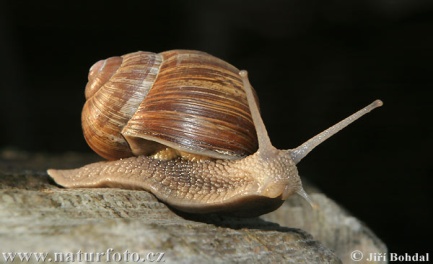 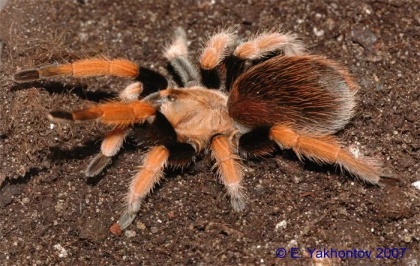 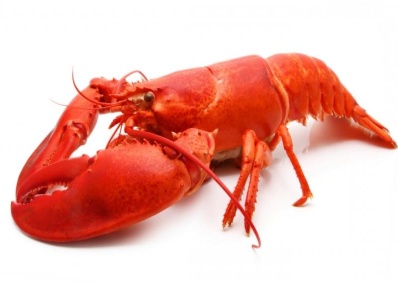                       А)                                                                            В)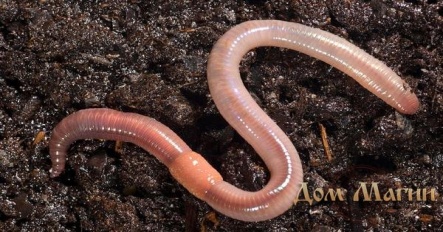 Операционный этап. Приложение № 2А)                                                             В)                                           С)                    Д)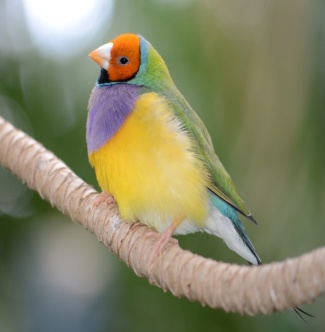 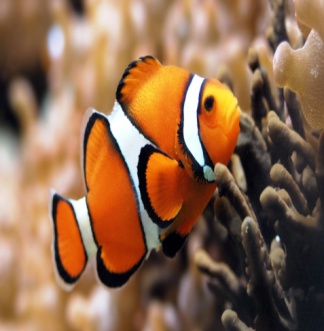 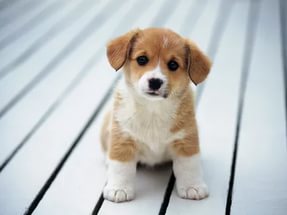 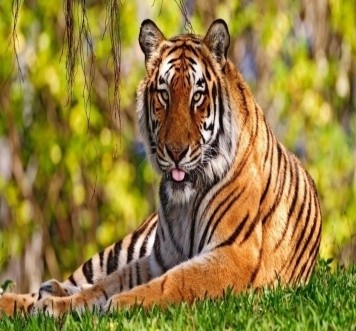 Операционный этап. Приложение № 3Операционный этап. Приложение № 4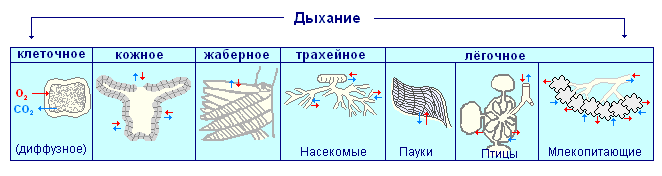 Рефлексивный этапПриложение № 5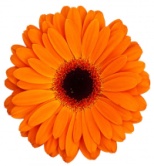 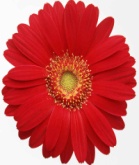 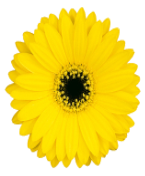 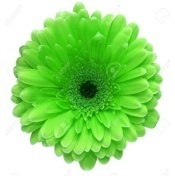 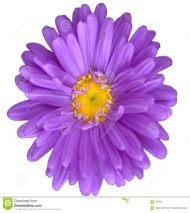 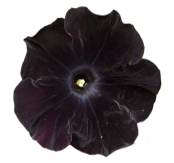 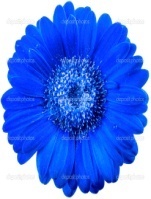 Рефлексивный этап. Приложение № 6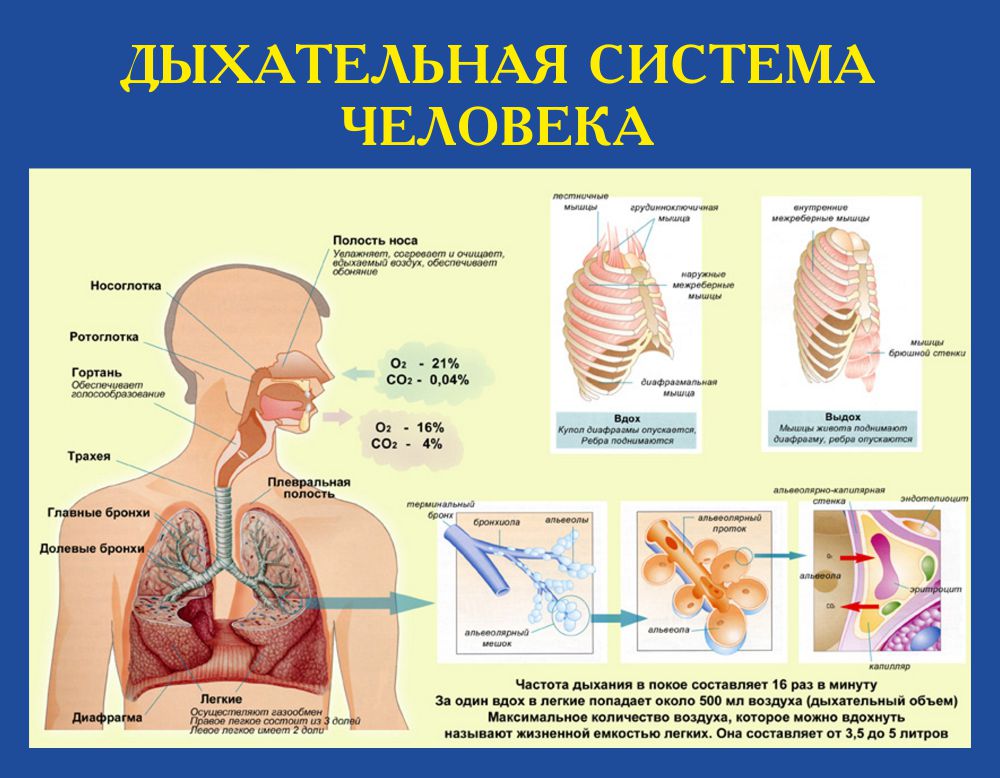 Раздел долгосрочного плана:  7.2 ДыханиеРаздел долгосрочного плана:  7.2 ДыханиеРаздел долгосрочного плана:  7.2 ДыханиеШкола:  Агрономийская средняя школаШкола:  Агрономийская средняя школаШкола:  Агрономийская средняя школаДата:  Дата:  Дата:  ФИО учителя: Янокоголова ирина ВалентиновнаФИО учителя: Янокоголова ирина ВалентиновнаФИО учителя: Янокоголова ирина ВалентиновнаКласс:  7 классКласс:  7 классКласс:  7 классУчаствовали: Отсутствовали:Отсутствовали:Тема урокаОрганы дыхания беспозвоночных и позвоночных животныхОрганы дыхания беспозвоночных и позвоночных животныхУчебные цели для достижения на этом уроке (ссылка на учебную программу)7.1.4.4. Сравнивать строение органов дыхания беспозвоночных и позвоночных животных7.1.4.4. Сравнивать строение органов дыхания беспозвоночных и позвоночных животных7.1.4.4. Сравнивать строение органов дыхания беспозвоночных и позвоночных животных7.1.4.4. Сравнивать строение органов дыхания беспозвоночных и позвоночных животных7.1.4.4. Сравнивать строение органов дыхания беспозвоночных и позвоночных животных           Цель урока    Сравнить строение органов дыхания беспозвоночных и позвоночных животныхСравнить строение органов дыхания беспозвоночных и позвоночных животныхСравнить строение органов дыхания беспозвоночных и позвоночных животныхСравнить строение органов дыхания беспозвоночных и позвоночных животныхСравнить строение органов дыхания беспозвоночных и позвоночных животных   Критерий оценкиВсе учащиеся смогут: сравнивать строение органов дыхания человека, позвоночных, беспозвоночных, называть органы дыхания организмовБольшинство учащихся смогут: аргументировать необходимость дыхания беспозвоночных и позвоночных животныхНекоторые учащиеся смогут: давать оценку эволюционным преимуществам дыхательных систем позвоночных животных перед беспозвоночнымиВсе учащиеся смогут: сравнивать строение органов дыхания человека, позвоночных, беспозвоночных, называть органы дыхания организмовБольшинство учащихся смогут: аргументировать необходимость дыхания беспозвоночных и позвоночных животныхНекоторые учащиеся смогут: давать оценку эволюционным преимуществам дыхательных систем позвоночных животных перед беспозвоночнымиВсе учащиеся смогут: сравнивать строение органов дыхания человека, позвоночных, беспозвоночных, называть органы дыхания организмовБольшинство учащихся смогут: аргументировать необходимость дыхания беспозвоночных и позвоночных животныхНекоторые учащиеся смогут: давать оценку эволюционным преимуществам дыхательных систем позвоночных животных перед беспозвоночнымиВсе учащиеся смогут: сравнивать строение органов дыхания человека, позвоночных, беспозвоночных, называть органы дыхания организмовБольшинство учащихся смогут: аргументировать необходимость дыхания беспозвоночных и позвоночных животныхНекоторые учащиеся смогут: давать оценку эволюционным преимуществам дыхательных систем позвоночных животных перед беспозвоночнымиВсе учащиеся смогут: сравнивать строение органов дыхания человека, позвоночных, беспозвоночных, называть органы дыхания организмовБольшинство учащихся смогут: аргументировать необходимость дыхания беспозвоночных и позвоночных животныхНекоторые учащиеся смогут: давать оценку эволюционным преимуществам дыхательных систем позвоночных животных перед беспозвоночными             Языковые целиУчащиеся смогут использовать терминыдыхание, высвобождение, энергиявдох, выдохуглекислый газ, кислородглюкоза, энергиячастота дыхания, мышцыПолезные фразы:Дыхание высвобождает энергию.Моя частота дыхания увеличивается, когда я занимаюсь физическими упражнениями, потому что ...Дыхание - ...Мышцы нуждаются в большем количестве кислорода для…Учащиеся смогут использовать терминыдыхание, высвобождение, энергиявдох, выдохуглекислый газ, кислородглюкоза, энергиячастота дыхания, мышцыПолезные фразы:Дыхание высвобождает энергию.Моя частота дыхания увеличивается, когда я занимаюсь физическими упражнениями, потому что ...Дыхание - ...Мышцы нуждаются в большем количестве кислорода для…Учащиеся смогут использовать терминыдыхание, высвобождение, энергиявдох, выдохуглекислый газ, кислородглюкоза, энергиячастота дыхания, мышцыПолезные фразы:Дыхание высвобождает энергию.Моя частота дыхания увеличивается, когда я занимаюсь физическими упражнениями, потому что ...Дыхание - ...Мышцы нуждаются в большем количестве кислорода для…Учащиеся смогут использовать терминыдыхание, высвобождение, энергиявдох, выдохуглекислый газ, кислородглюкоза, энергиячастота дыхания, мышцыПолезные фразы:Дыхание высвобождает энергию.Моя частота дыхания увеличивается, когда я занимаюсь физическими упражнениями, потому что ...Дыхание - ...Мышцы нуждаются в большем количестве кислорода для…Учащиеся смогут использовать терминыдыхание, высвобождение, энергиявдох, выдохуглекислый газ, кислородглюкоза, энергиячастота дыхания, мышцыПолезные фразы:Дыхание высвобождает энергию.Моя частота дыхания увеличивается, когда я занимаюсь физическими упражнениями, потому что ...Дыхание - ...Мышцы нуждаются в большем количестве кислорода для…Привитие          ценностей                                                                                                                                                                                            Общенациональная идея «Мәңгілік ел»Единство истории культуры и языкаОбщенациональная идея «Мәңгілік ел»Единство истории культуры и языкаОбщенациональная идея «Мәңгілік ел»Единство истории культуры и языкаОбщенациональная идея «Мәңгілік ел»Единство истории культуры и языкаОбщенациональная идея «Мәңгілік ел»Единство истории культуры и языкаМежпредметная связьСвязь с химией, экологиейСвязь с химией, экологиейСвязь с химией, экологиейСвязь с химией, экологиейСвязь с химией, экологиейПредшествующие знанияЗнают беспозвоночных и позвоночных животныхЗнают беспозвоночных и позвоночных животныхЗнают беспозвоночных и позвоночных животныхЗнают беспозвоночных и позвоночных животныхЗнают беспозвоночных и позвоночных животныхХод урокаХод урокаХод урокаХод урокаХод урокаХод урокаЗапланированные этапы урокаВиды запланированных упражнений на уроке  Виды запланированных упражнений на уроке  Виды запланированных упражнений на уроке  Виды запланированных упражнений на уроке  РесурсыМотивационный этапЦель:Создание мотивации у учащихся, включение в активный познавательный процесс по теме Типы дыхания10 минПриветствие класса. Организационный момент. Проверка готовности класса к уроку. 2 мин. Психологичесикий настрой. «Австралийский дождь».Цель: обеспечить психологическую разгрузку участников.Время проведения: 5 мин.Ход упражненияУчастники встают в круг. Инструкция: Знаете ли вы что такое австралийский дождь? Нет? Тогда давайте вместе послушаем, какой он. Сейчас по кругу цепочкой вы будете передавать мои движения. Как только они вернутся ко мне, я передам следующие. Следите внимательно!В Австралии поднялся ветер. (Ведущий трет ладони).Начинает капать дождь. (Клацание пальцами).Дождь усиливается. (Поочередные хлопки ладонями по груди).Начинается настоящий ливень. (Хлопки по бедрам).А вот и град – настоящая буря. (Топот ногами).Но что это? Буря стихает. (Хлопки по бедрам).Дождь утихает. (Хлопки ладонями по груди).Редкие капли падают на землю. (Клацание пальцами).Тихий шелест ветра. (Потирание ладоней).Солнце! (Руки вверх).Приветствие класса. Организационный момент. Проверка готовности класса к уроку. 2 мин. Психологичесикий настрой. «Австралийский дождь».Цель: обеспечить психологическую разгрузку участников.Время проведения: 5 мин.Ход упражненияУчастники встают в круг. Инструкция: Знаете ли вы что такое австралийский дождь? Нет? Тогда давайте вместе послушаем, какой он. Сейчас по кругу цепочкой вы будете передавать мои движения. Как только они вернутся ко мне, я передам следующие. Следите внимательно!В Австралии поднялся ветер. (Ведущий трет ладони).Начинает капать дождь. (Клацание пальцами).Дождь усиливается. (Поочередные хлопки ладонями по груди).Начинается настоящий ливень. (Хлопки по бедрам).А вот и град – настоящая буря. (Топот ногами).Но что это? Буря стихает. (Хлопки по бедрам).Дождь утихает. (Хлопки ладонями по груди).Редкие капли падают на землю. (Клацание пальцами).Тихий шелест ветра. (Потирание ладоней).Солнце! (Руки вверх).Приветствие класса. Организационный момент. Проверка готовности класса к уроку. 2 мин. Психологичесикий настрой. «Австралийский дождь».Цель: обеспечить психологическую разгрузку участников.Время проведения: 5 мин.Ход упражненияУчастники встают в круг. Инструкция: Знаете ли вы что такое австралийский дождь? Нет? Тогда давайте вместе послушаем, какой он. Сейчас по кругу цепочкой вы будете передавать мои движения. Как только они вернутся ко мне, я передам следующие. Следите внимательно!В Австралии поднялся ветер. (Ведущий трет ладони).Начинает капать дождь. (Клацание пальцами).Дождь усиливается. (Поочередные хлопки ладонями по груди).Начинается настоящий ливень. (Хлопки по бедрам).А вот и град – настоящая буря. (Топот ногами).Но что это? Буря стихает. (Хлопки по бедрам).Дождь утихает. (Хлопки ладонями по груди).Редкие капли падают на землю. (Клацание пальцами).Тихий шелест ветра. (Потирание ладоней).Солнце! (Руки вверх).Приветствие класса. Организационный момент. Проверка готовности класса к уроку. 2 мин. Психологичесикий настрой. «Австралийский дождь».Цель: обеспечить психологическую разгрузку участников.Время проведения: 5 мин.Ход упражненияУчастники встают в круг. Инструкция: Знаете ли вы что такое австралийский дождь? Нет? Тогда давайте вместе послушаем, какой он. Сейчас по кругу цепочкой вы будете передавать мои движения. Как только они вернутся ко мне, я передам следующие. Следите внимательно!В Австралии поднялся ветер. (Ведущий трет ладони).Начинает капать дождь. (Клацание пальцами).Дождь усиливается. (Поочередные хлопки ладонями по груди).Начинается настоящий ливень. (Хлопки по бедрам).А вот и град – настоящая буря. (Топот ногами).Но что это? Буря стихает. (Хлопки по бедрам).Дождь утихает. (Хлопки ладонями по груди).Редкие капли падают на землю. (Клацание пальцами).Тихий шелест ветра. (Потирание ладоней).Солнце! (Руки вверх).КартинкиПриложение № 1 Операционный этапЦель: Создание учебной ситуации успеха и коллективного сотрудничества для достижения знания            25 минИтак, тема сегодняшнего урока «Органы дыхания беспозвоночных и позвоночных животных» Класс делится на группы: учитель готовит изображения животных — команды птиц, рыб, собак и тигров. После того, как класс поделился на группы (4 группы по 6 человек) они выполняют задания.Заполнение таблицы работа в группах, в парах /Диалоговое обучение – взаимное оценивание  (15 мин)А) Работа в группе. Подпишите тип дыхания, соответствующий изображенным в таблице схемам, используя вспомогательные слова.  (10 мин)        Вспомогательные слова: легочное дыхание, клеточное дыхание, жаберное       дыхание, трахейное дыхание, дыхание всей поверхностью тела В) В каком направлении шла эволюция дыхательной системы у животных?____________________________________________________________________________________________________________________________________________Итак, тема сегодняшнего урока «Органы дыхания беспозвоночных и позвоночных животных» Класс делится на группы: учитель готовит изображения животных — команды птиц, рыб, собак и тигров. После того, как класс поделился на группы (4 группы по 6 человек) они выполняют задания.Заполнение таблицы работа в группах, в парах /Диалоговое обучение – взаимное оценивание  (15 мин)А) Работа в группе. Подпишите тип дыхания, соответствующий изображенным в таблице схемам, используя вспомогательные слова.  (10 мин)        Вспомогательные слова: легочное дыхание, клеточное дыхание, жаберное       дыхание, трахейное дыхание, дыхание всей поверхностью тела В) В каком направлении шла эволюция дыхательной системы у животных?____________________________________________________________________________________________________________________________________________Итак, тема сегодняшнего урока «Органы дыхания беспозвоночных и позвоночных животных» Класс делится на группы: учитель готовит изображения животных — команды птиц, рыб, собак и тигров. После того, как класс поделился на группы (4 группы по 6 человек) они выполняют задания.Заполнение таблицы работа в группах, в парах /Диалоговое обучение – взаимное оценивание  (15 мин)А) Работа в группе. Подпишите тип дыхания, соответствующий изображенным в таблице схемам, используя вспомогательные слова.  (10 мин)        Вспомогательные слова: легочное дыхание, клеточное дыхание, жаберное       дыхание, трахейное дыхание, дыхание всей поверхностью тела В) В каком направлении шла эволюция дыхательной системы у животных?____________________________________________________________________________________________________________________________________________Итак, тема сегодняшнего урока «Органы дыхания беспозвоночных и позвоночных животных» Класс делится на группы: учитель готовит изображения животных — команды птиц, рыб, собак и тигров. После того, как класс поделился на группы (4 группы по 6 человек) они выполняют задания.Заполнение таблицы работа в группах, в парах /Диалоговое обучение – взаимное оценивание  (15 мин)А) Работа в группе. Подпишите тип дыхания, соответствующий изображенным в таблице схемам, используя вспомогательные слова.  (10 мин)        Вспомогательные слова: легочное дыхание, клеточное дыхание, жаберное       дыхание, трахейное дыхание, дыхание всей поверхностью тела В) В каком направлении шла эволюция дыхательной системы у животных?____________________________________________________________________________________________________________________________________________Картинки животныхПриложение №  2Приложение № 3Приложение № 4Рефлексивный этапЦель: Создание учебной ситуации успеха и коллективного сотрудничества для достижения знания10 минДомашнее       задание«Пересечение тем» Цель:  Позволяет формулировать идеи, способствует развитию критического мышления. Организация: Работа в группах по 5-6 человек.Как это работает: Ученики подбирают (или придумывают) свои примеры, задачи, гипотезу, идеи, вопросы, связывающие последний изученный материал с любой ранее изученной темой, указанной учителем.  (7 мин)“Букет настроения”.В начале урока учащимся раздаются бумажные цветы: красные и голубые. На доске изображена ваза. В конце урока учитель говорит: “ Если вам понравился урок, и вы узнали что-то новое, то прикрепите к вазе красный цветок, если не понравился – голубой”. Можно предложить ребятам более разнообразный спектр цветов: красный, желтый, синий. В конце урока собрать цветы в корзинку или вазочку.  Хочу напомнить, какому настроению соответствует какой цвет:красный - восторженное;оранжевый - радостное, теплое;желтый - светлое, приятное;зеленый – спокойное;синий - неудовлетворенное, грустное;фиолетовый - тревожное, напряженное;черный - упадок, уныние.      (2 мин)Творческая работа. Сравнить дыхательную систему человека с изученными животными. 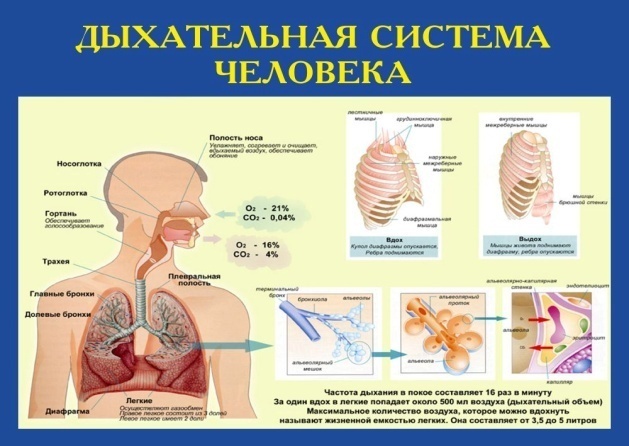 (1 мин)«Пересечение тем» Цель:  Позволяет формулировать идеи, способствует развитию критического мышления. Организация: Работа в группах по 5-6 человек.Как это работает: Ученики подбирают (или придумывают) свои примеры, задачи, гипотезу, идеи, вопросы, связывающие последний изученный материал с любой ранее изученной темой, указанной учителем.  (7 мин)“Букет настроения”.В начале урока учащимся раздаются бумажные цветы: красные и голубые. На доске изображена ваза. В конце урока учитель говорит: “ Если вам понравился урок, и вы узнали что-то новое, то прикрепите к вазе красный цветок, если не понравился – голубой”. Можно предложить ребятам более разнообразный спектр цветов: красный, желтый, синий. В конце урока собрать цветы в корзинку или вазочку.  Хочу напомнить, какому настроению соответствует какой цвет:красный - восторженное;оранжевый - радостное, теплое;желтый - светлое, приятное;зеленый – спокойное;синий - неудовлетворенное, грустное;фиолетовый - тревожное, напряженное;черный - упадок, уныние.      (2 мин)Творческая работа. Сравнить дыхательную систему человека с изученными животными. (1 мин)«Пересечение тем» Цель:  Позволяет формулировать идеи, способствует развитию критического мышления. Организация: Работа в группах по 5-6 человек.Как это работает: Ученики подбирают (или придумывают) свои примеры, задачи, гипотезу, идеи, вопросы, связывающие последний изученный материал с любой ранее изученной темой, указанной учителем.  (7 мин)“Букет настроения”.В начале урока учащимся раздаются бумажные цветы: красные и голубые. На доске изображена ваза. В конце урока учитель говорит: “ Если вам понравился урок, и вы узнали что-то новое, то прикрепите к вазе красный цветок, если не понравился – голубой”. Можно предложить ребятам более разнообразный спектр цветов: красный, желтый, синий. В конце урока собрать цветы в корзинку или вазочку.  Хочу напомнить, какому настроению соответствует какой цвет:красный - восторженное;оранжевый - радостное, теплое;желтый - светлое, приятное;зеленый – спокойное;синий - неудовлетворенное, грустное;фиолетовый - тревожное, напряженное;черный - упадок, уныние.      (2 мин)Творческая работа. Сравнить дыхательную систему человека с изученными животными. (1 мин)«Пересечение тем» Цель:  Позволяет формулировать идеи, способствует развитию критического мышления. Организация: Работа в группах по 5-6 человек.Как это работает: Ученики подбирают (или придумывают) свои примеры, задачи, гипотезу, идеи, вопросы, связывающие последний изученный материал с любой ранее изученной темой, указанной учителем.  (7 мин)“Букет настроения”.В начале урока учащимся раздаются бумажные цветы: красные и голубые. На доске изображена ваза. В конце урока учитель говорит: “ Если вам понравился урок, и вы узнали что-то новое, то прикрепите к вазе красный цветок, если не понравился – голубой”. Можно предложить ребятам более разнообразный спектр цветов: красный, желтый, синий. В конце урока собрать цветы в корзинку или вазочку.  Хочу напомнить, какому настроению соответствует какой цвет:красный - восторженное;оранжевый - радостное, теплое;желтый - светлое, приятное;зеленый – спокойное;синий - неудовлетворенное, грустное;фиолетовый - тревожное, напряженное;черный - упадок, уныние.      (2 мин)Творческая работа. Сравнить дыхательную систему человека с изученными животными. (1 мин)Приложение № 5Приложение № 6Дифференциация – каким способом вы хотите больше оказывать поддержку? Какие задания вы даете ученикам более способным по сравнению с другими? Дифференциация – каким способом вы хотите больше оказывать поддержку? Какие задания вы даете ученикам более способным по сравнению с другими? Оценивание – как Вы планируете проверять уровень освоения материала учащимися?Оценивание – как Вы планируете проверять уровень освоения материала учащимися?Оценивание – как Вы планируете проверять уровень освоения материала учащимися?Охрана здоровья и соблюдение техники безопасности  По роли групповой работе некоторые учащиеся могут оказаться более успешными, нежели остальные; работа в паре обеспечит поддержку ученикам, у которых возникнут проблемы. Более способные учащиеся  смогут исследовать самостоятельно новые примеры систем контроля и использовать собственные примеры для каждой из нихПо роли групповой работе некоторые учащиеся могут оказаться более успешными, нежели остальные; работа в паре обеспечит поддержку ученикам, у которых возникнут проблемы. Более способные учащиеся  смогут исследовать самостоятельно новые примеры систем контроля и использовать собственные примеры для каждой из нихСпособности учащихся будут оцениваться: как взаимное оценивание, после чего учитель дает шаблон правильных ответов.через вопросы и актуализацию знаний в начале, во время работы по исследованию информации и в конце урока во время подведения итогов.Способности учащихся будут оцениваться: как взаимное оценивание, после чего учитель дает шаблон правильных ответов.через вопросы и актуализацию знаний в начале, во время работы по исследованию информации и в конце урока во время подведения итогов.Способности учащихся будут оцениваться: как взаимное оценивание, после чего учитель дает шаблон правильных ответов.через вопросы и актуализацию знаний в начале, во время работы по исследованию информации и в конце урока во время подведения итогов.Правила поведения в классе, соблюдение правил ТБРефлексия по уроку Была ли реальной и доступной  цель урока    или учебные цели?Все ли учащиесы   достигли цели обучения? Если ученики еще не достигли   цели, как вы думаете,  почему? Правильно проводилась дифференциация на уроке?  Эффективно ли использовали    вы    время во время этапов урока? Были ли  отклонения от плана урока, и почему? Рефлексия по уроку Была ли реальной и доступной  цель урока    или учебные цели?Все ли учащиесы   достигли цели обучения? Если ученики еще не достигли   цели, как вы думаете,  почему? Правильно проводилась дифференциация на уроке?  Эффективно ли использовали    вы    время во время этапов урока? Были ли  отклонения от плана урока, и почему? Я думаю актуальным и методом активные приемы выбранные мною для данного урока «Слепой паровозик», «Пересечения тем».. Задание для формативного оценивания Методы выбранную мною попадают в цель и развивает критическое мышление у учащихся.При проведении урока возможно проявление риска по временным рамкам выполнения учебных заданий, связанная с эмоциональным настроем учащихся  и несформированнойстью коммуникативной культуры учащихся, планирую минимизировать риски, предотвращая конфликты..Я думаю актуальным и методом активные приемы выбранные мною для данного урока «Слепой паровозик», «Пересечения тем».. Задание для формативного оценивания Методы выбранную мною попадают в цель и развивает критическое мышление у учащихся.При проведении урока возможно проявление риска по временным рамкам выполнения учебных заданий, связанная с эмоциональным настроем учащихся  и несформированнойстью коммуникативной культуры учащихся, планирую минимизировать риски, предотвращая конфликты..Я думаю актуальным и методом активные приемы выбранные мною для данного урока «Слепой паровозик», «Пересечения тем».. Задание для формативного оценивания Методы выбранную мною попадают в цель и развивает критическое мышление у учащихся.При проведении урока возможно проявление риска по временным рамкам выполнения учебных заданий, связанная с эмоциональным настроем учащихся  и несформированнойстью коммуникативной культуры учащихся, планирую минимизировать риски, предотвращая конфликты..Я думаю актуальным и методом активные приемы выбранные мною для данного урока «Слепой паровозик», «Пересечения тем».. Задание для формативного оценивания Методы выбранную мною попадают в цель и развивает критическое мышление у учащихся.При проведении урока возможно проявление риска по временным рамкам выполнения учебных заданий, связанная с эмоциональным настроем учащихся  и несформированнойстью коммуникативной культуры учащихся, планирую минимизировать риски, предотвращая конфликты..Общая  оценкаДве вещи, лучше всего прошедшие на уроке (касающиес преподавания и обучения)?1:2:Что могло бы посодействовать тому, чтобы урок прошел еще лучше? (касающиеся преподавания и обучения)?1: 2:Что я  выяснил на этом уроке о классе или о достижениях/затруднениях отдельных учеников на что обратить внимание на следующем уроке?   Общая  оценкаДве вещи, лучше всего прошедшие на уроке (касающиес преподавания и обучения)?1:2:Что могло бы посодействовать тому, чтобы урок прошел еще лучше? (касающиеся преподавания и обучения)?1: 2:Что я  выяснил на этом уроке о классе или о достижениях/затруднениях отдельных учеников на что обратить внимание на следующем уроке?   Общая  оценкаДве вещи, лучше всего прошедшие на уроке (касающиес преподавания и обучения)?1:2:Что могло бы посодействовать тому, чтобы урок прошел еще лучше? (касающиеся преподавания и обучения)?1: 2:Что я  выяснил на этом уроке о классе или о достижениях/затруднениях отдельных учеников на что обратить внимание на следующем уроке?   Общая  оценкаДве вещи, лучше всего прошедшие на уроке (касающиес преподавания и обучения)?1:2:Что могло бы посодействовать тому, чтобы урок прошел еще лучше? (касающиеся преподавания и обучения)?1: 2:Что я  выяснил на этом уроке о классе или о достижениях/затруднениях отдельных учеников на что обратить внимание на следующем уроке?   Общая  оценкаДве вещи, лучше всего прошедшие на уроке (касающиес преподавания и обучения)?1:2:Что могло бы посодействовать тому, чтобы урок прошел еще лучше? (касающиеся преподавания и обучения)?1: 2:Что я  выяснил на этом уроке о классе или о достижениях/затруднениях отдельных учеников на что обратить внимание на следующем уроке?   Общая  оценкаДве вещи, лучше всего прошедшие на уроке (касающиес преподавания и обучения)?1:2:Что могло бы посодействовать тому, чтобы урок прошел еще лучше? (касающиеся преподавания и обучения)?1: 2:Что я  выяснил на этом уроке о классе или о достижениях/затруднениях отдельных учеников на что обратить внимание на следующем уроке?   